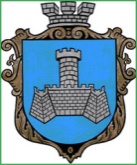 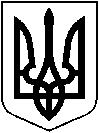 УКРАЇНАХМІЛЬНИЦЬКА МІСЬКА РАДАВІННИЦЬКОЇ ОБЛАСТІВиконавчий комітетР І Ш Е Н Н Я     від «13» липня 2023 р                                                                        № 360 Про розгляд  ухвали  Хмільницького міськрайонногосуду Вінницької  області від  21.06.2023 року по справі № 149/ 23    Розглянувши ухвалу Хмільницького міськрайонного суду   Вінницької області від 21.06.2023 року по справі № 149/ /23 за позовом          представника Щ  Л  В  адвоката П  Б  М  до  К  Ю В ,   третя особа -  виконавчий комітет Хмільницької міської ради Вінницької області про  усунення перешкод у спілкуванні з внучкою, визначення способу участі у вихованні та спілкуванні з внучкою та відповідні наявні у справі документи, взявши до уваги пропозицію комісії з питань захисту прав дитини від  04.07.2023 року №15/2,  керуючись ст. 19 Сімейного кодексу України,  ст.ст. 34, 59 Закону України „Про місцеве самоврядування в Україні”, виконком Хмільницької міської радиВИРІШИВ:1.  Надати  до Хмільницького  міськрайонного суду   Вінницької області  по справі  №  149//23 за позовом  представника Щ Л  В  адвоката П  Б  М до  К  Ю В ,   третя особа -  виконавчий комітет Хмільницької міської ради Вінницької області про  усунення перешкод у спілкуванні з внучкою, визначення способу участі у вихованні та спілкуванні з внучкою  висновок (додається).  2. Контроль за виконанням цього рішення  покласти на   заступника міського голови з питань діяльності виконавчих органів міської ради Сташка А.В.     Міський голова                                                             Микола ЮРЧИШИН